КлассДомашнее задание5А,5Б, 5ЕВыучить правила в учебнике стр. 265-266, № 977. Заведите тетрадь в клеточку, выполните задание  и принесите на проверку 02.09.2020г.Задание на каникулы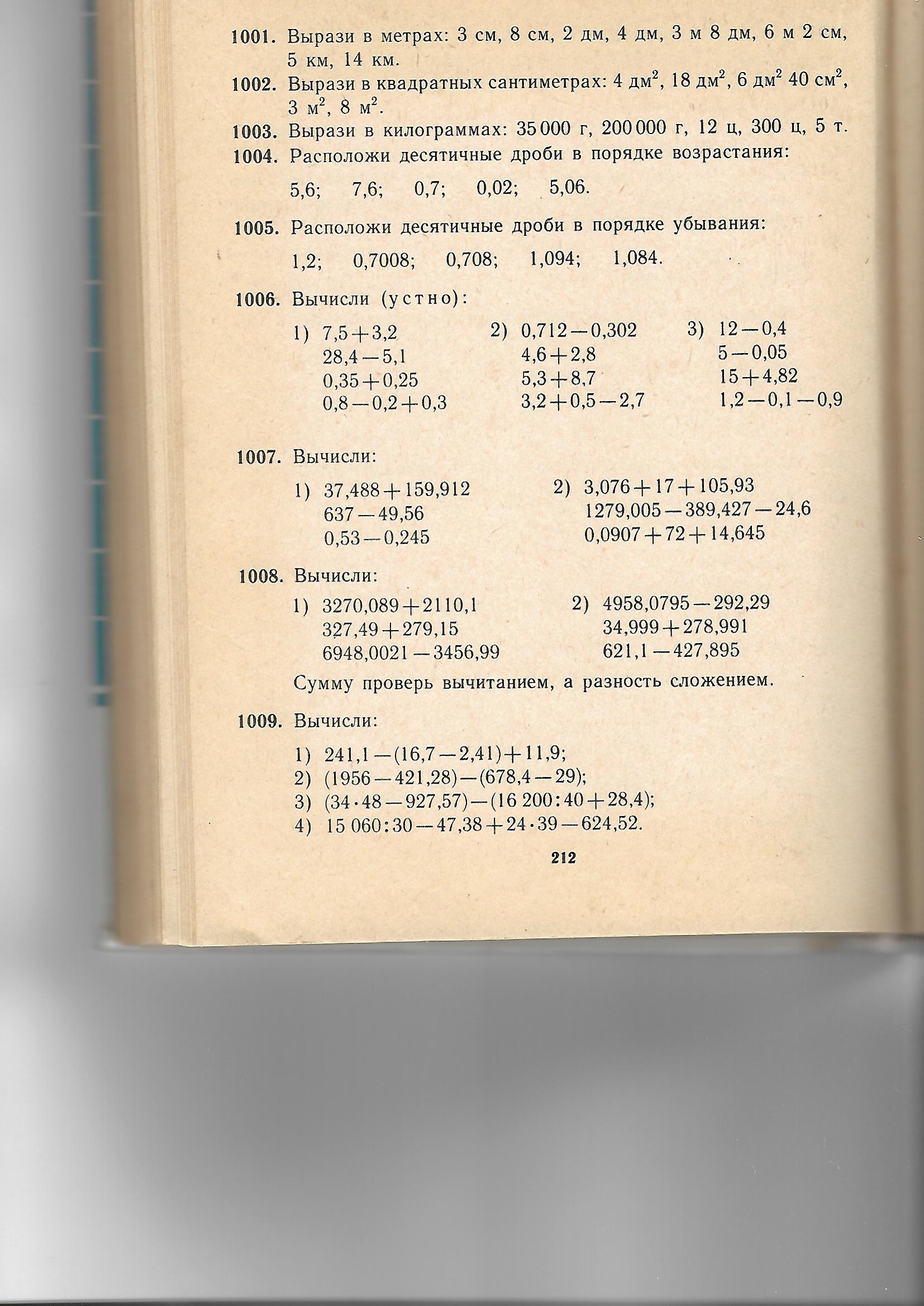 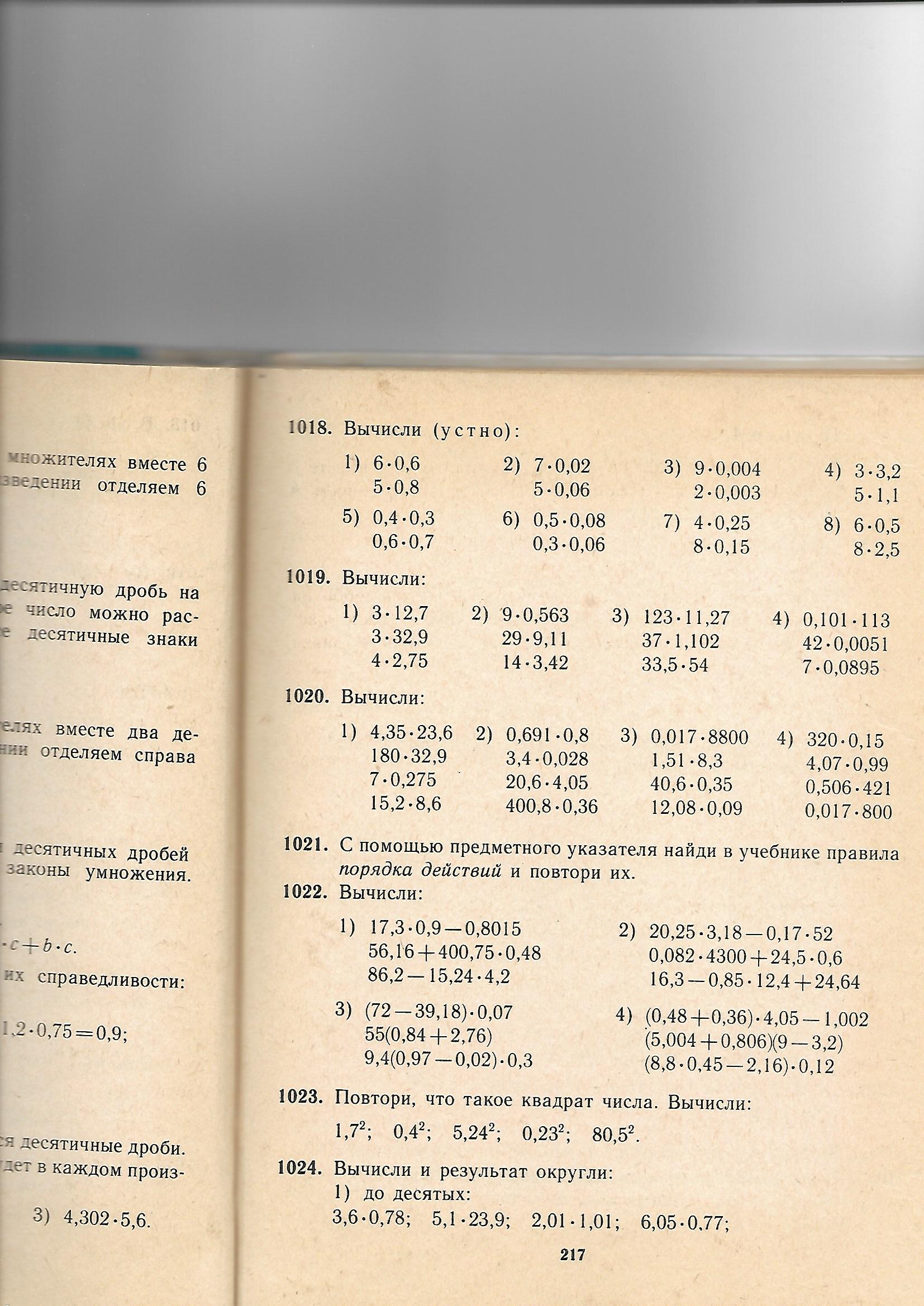 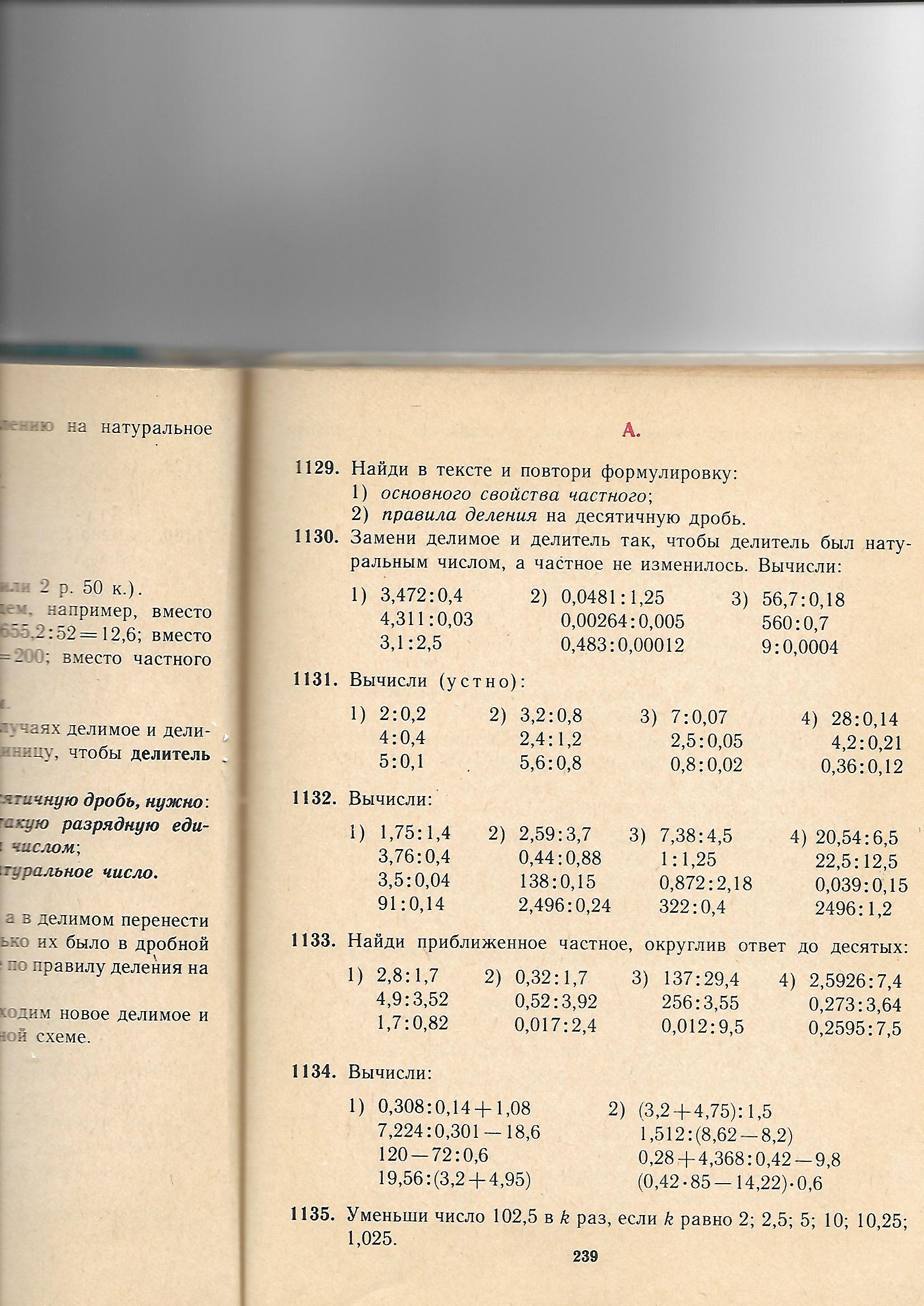 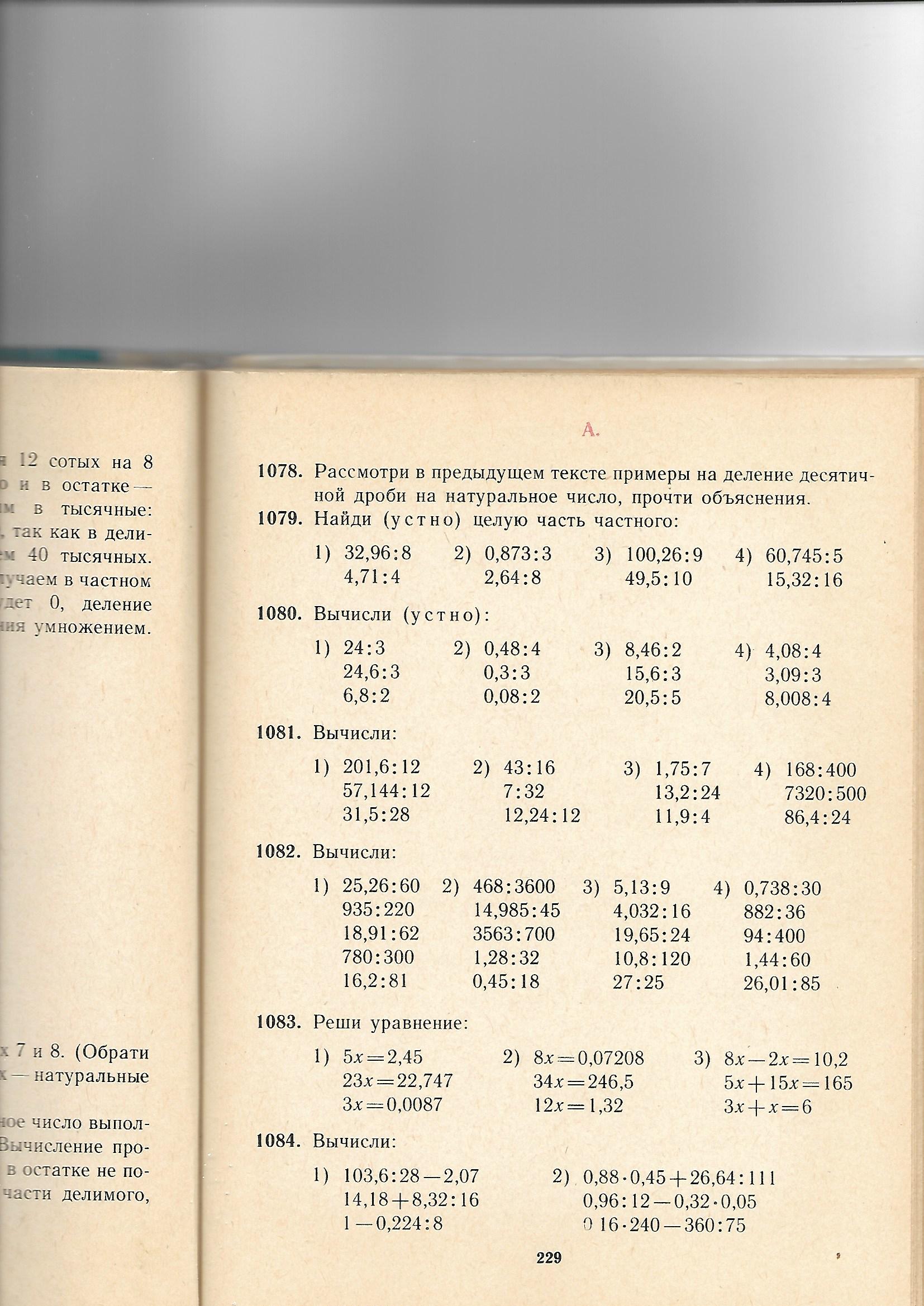 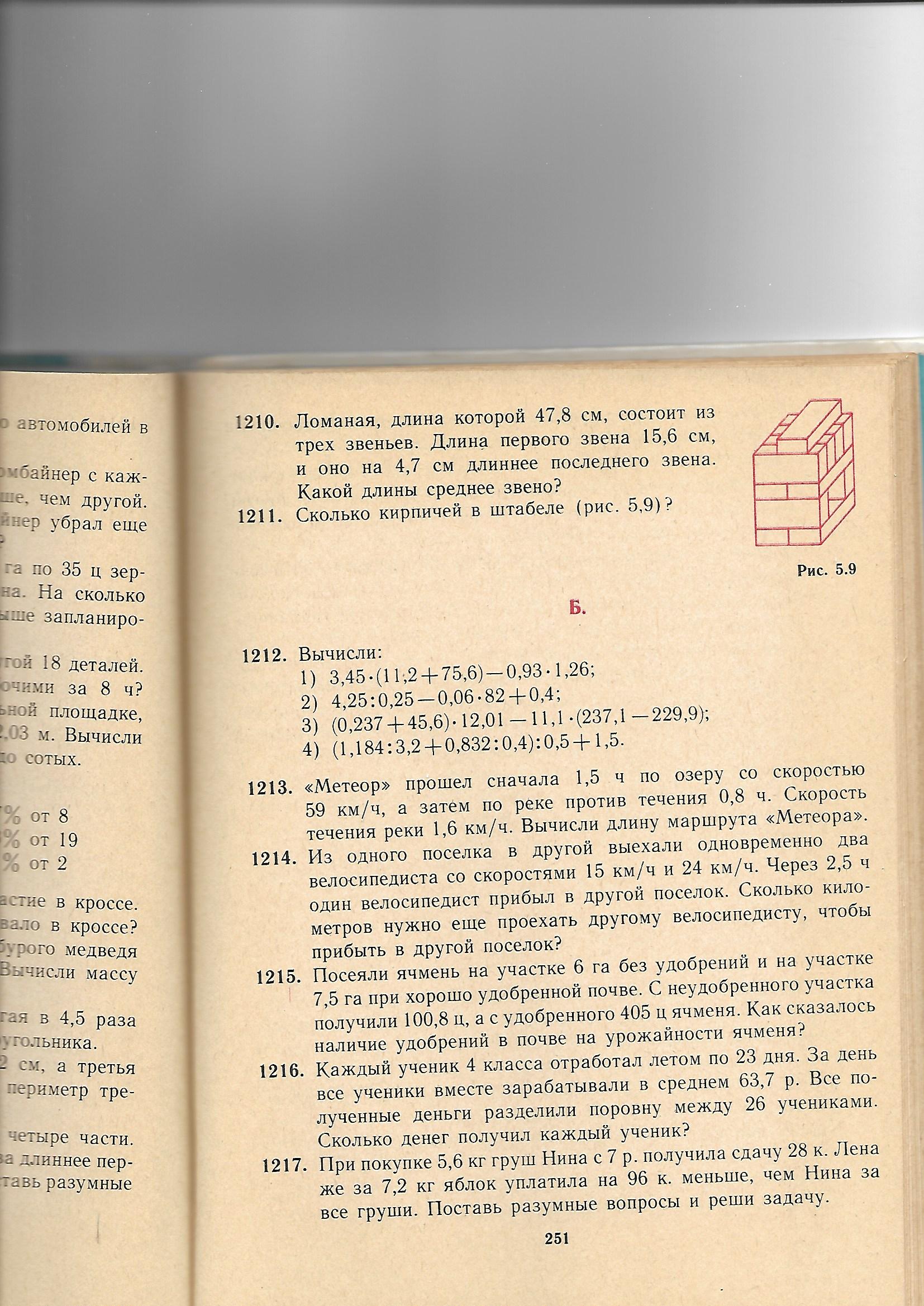 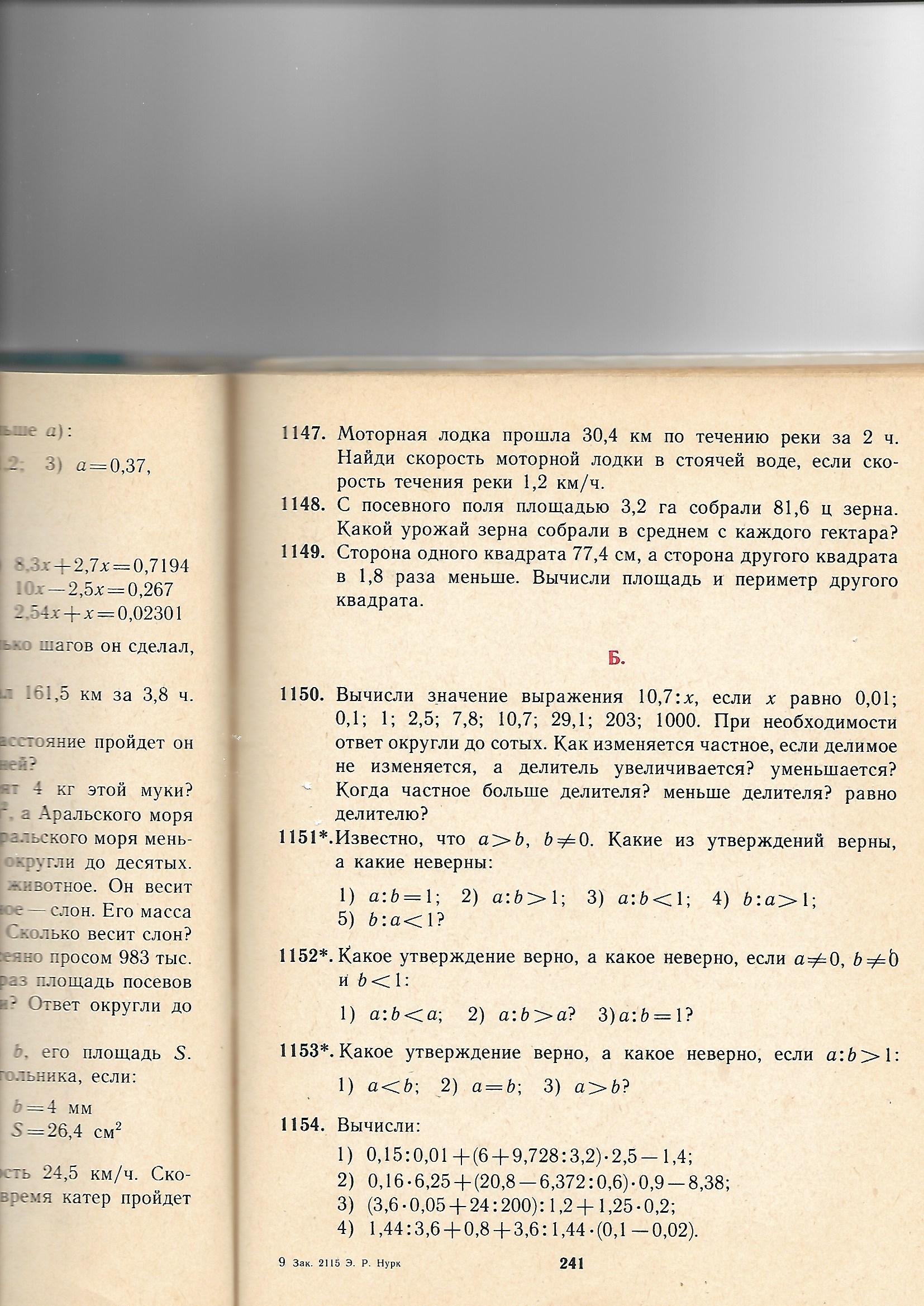 